RAPPORT FINAL Subsides pour associations initiant des projets dans le domaine du vivre-ensemble interculturelAtteinte des objectifs et réalisationsConclusionsNom de l’association Titre du projetProjektansprechpartnerChargé·e de projet/ personne de contactLieu·x/Localité·s de l’évènementDate de projet / Période de réalisation Brève description des activités réalisées et des résultats atteints dans le cadre du projetIl est question de décrire dans les grandes lignes le projet réalisé.Objectifs et résultats du projetObjectifs et résultats du projetVotre projet a-t-il répondu aux besoins identifiés à la base du projet ? Si oui, comment ?Comment votre projet a-t-il selon vous favorisé le vivre-ensemble au Luxembourg ?Les objectifs du projet ont-ils été atteints et qu’en est-il des résultats escomptés ? Si oui, argumentez.Calendrier de mise en œuvreCalendrier de mise en œuvreLe calendrier de mise en œuvre a-t-il été respecté (avec ou sans ajustements) ? Si non, veuillez indiquer les raisons pour lesquelles il n’a pas pu être respecté.PartenariatsPartenariatsQuels ont été les différents acteurs/partenaires effectivement impliqués dans le projet ? Quels ont été leurs rôles respectifs ?CommunicationCommunicationQuels moyens de communication avez-vous utilisés pour promouvoir, diffuser et informer sur votre projet ?EvaluationEvaluationCombien de personnes avez-vous atteint grâce à votre projet ?Avez-vous atteint un public diversifié ? Si oui, quels types de profils ont été atteints et par quels moyens ?Comment avez-vous suivi votre projet ? Sur base de quels indicateurs avez-vous évalué votre projet ?Quel est le statut de ces indicateurs à la fin du projet ?Comment évaluez-vous la satisfaction du public cible ?ConclusionsQuel bilan tirez-vous de votre projet et de la réalisation des objectifs fixés dans le cadre de notre appel à subsides ? (100 mots maximum)Luxemburg, le  Signature·s(Personne·s pouvant valablement engager l‘association)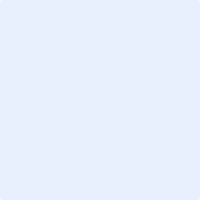 